               	                                         KRAJSKÝ KUŽELKÁŘSKÝ SVAZ ZLÍN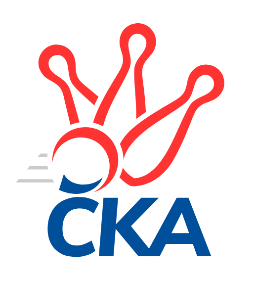 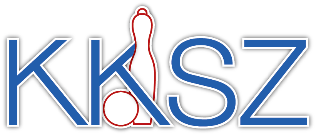                                                                                                Zlín   7.12.2019ZPRAVODAJ ZLÍNSKÉHO KRAJSKÉHO PŘEBORU2019-202013. kolo TJ Sokol Machová B	- TJ Bojkovice Krons B	6:2	2492:2450	7.5:4.5	6.12. TJ Kelč	- TJ Valašské Meziříčí C	7:1	2604:2450	9.0:3.0	6.12. KK Kroměříž	- KK Camo Slavičín B	5:3	2497:2413	6.0:6.0	6.12. VKK Vsetín B	- SC Bylnice	2:6	2480:2493	6.0:6.0	6.12. VKK Vsetín C	- KC Zlín C	1:7	2419:2460	3.0:9.0	7.12. TJ Valašské Meziříčí B	- TJ Gumárny Zubří	6:2	2715:2582	7.0:5.0	7.12. KK Camo Slavičín A	- TJ Slavia Kroměříž	1:7	2673:2746	4.0:8.0	7.12.Tabulka družstev:	1.	TJ Kelč	13	10	0	3	69.0 : 35.0 	91.0 : 65.0 	 2595	20	2.	TJ Valašské Meziříčí B	13	10	0	3	68.0 : 36.0 	84.5 : 71.5 	 2624	20	3.	TJ Slavia Kroměříž	13	10	0	3	66.5 : 37.5 	90.5 : 65.5 	 2638	20	4.	KK Kroměříž	13	9	2	2	66.5 : 37.5 	87.0 : 69.0 	 2623	20	5.	KK Camo Slavičín A	13	10	0	3	64.0 : 40.0 	85.5 : 70.5 	 2591	20	6.	KC Zlín C	13	8	0	5	58.5 : 45.5 	90.0 : 66.0 	 2544	16	7.	TJ Sokol Machová B	13	6	0	7	45.5 : 58.5 	79.0 : 77.0 	 2519	12	8.	VKK Vsetín B	13	5	1	7	50.5 : 53.5 	83.0 : 73.0 	 2505	11	9.	TJ Valašské Meziříčí C	13	5	0	8	44.5 : 59.5 	67.0 : 89.0 	 2538	10	10.	SC Bylnice	13	4	1	8	45.0 : 59.0 	68.0 : 88.0 	 2527	9	11.	TJ Gumárny Zubří	13	4	0	9	43.5 : 60.5 	75.0 : 81.0 	 2474	8	12.	VKK Vsetín C	13	4	0	9	39.5 : 64.5 	62.0 : 94.0 	 2504	8	13.	KK Camo Slavičín B	13	3	0	10	40.0 : 64.0 	73.0 : 83.0 	 2523	6	14.	TJ Bojkovice Krons B	13	1	0	12	27.0 : 77.0 	56.5 : 99.5 	 2452	2Program dalšího kola:10.1.2020	pá	17:00	TJ Sokol Machová B - TJ Valašské Meziříčí C	10.1.2020	pá	17:00	TJ Kelč - SC Bylnice	10.1.2020	pá	18:00	KK Kroměříž - TJ Slavia Kroměříž	10.1.2020	pá	18:15	VKK Vsetín B - KK Camo Slavičín B	11.1.2020	so	10:00	VKK Vsetín C - TJ Gumárny Zubří	11.1.2020	so	13:00	TJ Valašské Meziříčí B - TJ Bojkovice Krons B	11.1.2020	so	16:00	KK Camo Slavičín A - KC Zlín C		 TJ Sokol Machová B	2492	6:2	2450	TJ Bojkovice Krons B	Bohumil Fryštacký	 	 193 	 205 		398 	 1:1 	 445 	 	241 	 204		Michal Ondrušek	Margita Fryštacká	 	 203 	 209 		412 	 0:2 	 437 	 	227 	 210		Josef Kundrata	Jiří Michalík	 	 219 	 198 		417 	 1:1 	 416 	 	213 	 203		Michal Machala	Jiří Fryštacký	 	 236 	 192 		428 	 2:0 	 401 	 	220 	 181		Radomír Kozáček	Eliška Hrančíková	 	 201 	 215 		416 	 2:0 	 366 	 	173 	 193		David Hanke	Leoš Hamrlíček	 	 190 	 231 		421 	 1.5:0.5 	 385 	 	190 	 195		Jaroslav Sojkarozhodčí: Bohuslav Husek	 TJ Kelč	2604	7:1	2450	TJ Valašské Meziříčí C	Antonín Plesník	 	 233 	 229 		462 	 2:0 	 422 	 	208 	 214		Miloslav Plesník	Miroslav Pavelka	 	 191 	 201 		392 	 1:1 	 415 	 	189 	 226		Radek Olejník	Pavel Chvatík	 	 202 	 241 		443 	 1:1 	 396 	 	205 	 191		Petr Maňák	Petr Pavelka	 	 227 	 210 		437 	 2:0 	 399 	 	194 	 205		Josef Konvičný	Zdeněk Chvatík	 	 217 	 194 		411 	 1:1 	 404 	 	194 	 210		Jiří Pavlík	Tomáš Vybíral	 	 229 	 230 		459 	 2:0 	 414 	 	196 	 218		Milan Klanicarozhodčí: Pavelka Miroslav	 KK Kroměříž	2497	5:3	2413	KK Camo Slavičín B	Lenka Haboňová	 	 191 	 212 		403 	 1:1 	 404 	 	212 	 192		Dušan Tománek	Tomáš Kejík	 	 202 	 228 		430 	 1:1 	 390 	 	205 	 185		Petr Hanousek	Jaroslav Pavlík	 	 201 	 205 		406 	 0:2 	 413 	 	205 	 208		Ondřej Fojtík	Petr Boček	 	 193 	 212 		405 	 2:0 	 371 	 	183 	 188		Robert Řihák	Radek Ingr	 	 223 	 221 		444 	 1:1 	 447 	 	219 	 228		Petr Peléšek	Daniel Mach	 	 191 	 218 		409 	 1:1 	 388 	 	197 	 191		Petr Trefilrozhodčí: Jaroslav Pavlík	 VKK Vsetín B	2480	2:6	2493	SC Bylnice	Radim Lys	 	 217 	 203 		420 	 2:0 	 404 	 	214 	 190		Vladimír Pecl	Eva Hajdová	 	 213 	 205 		418 	 0:2 	 452 	 	228 	 224		Josef Bařinka	Tomáš Hnátek	 	 168 	 202 		370 	 0:2 	 393 	 	182 	 211		Alois Beňo	Miroslav Kubík	 	 210 	 215 		425 	 1:1 	 429 	 	230 	 199		Lubomír Zábel	Petr Dvořáček	 	 178 	 247 		425 	 1:1 	 430 	 	230 	 200		Jaroslav Slováček	Vlastimil Kancner	 	 223 	 199 		422 	 2:0 	 385 	 	194 	 191		Ondřej Masařrozhodčí: Jiří Dolák	 VKK Vsetín C	2419	1:7	2460	KC Zlín C	Petr Spurný	 	 196 	 197 		393 	 0:2 	 410 	 	202 	 208		Jaroslav Trochta	Lenka Kotrlová	 	 187 	 203 		390 	 1:1 	 395 	 	200 	 195		Petr Mňačko	Radim Metelka	 	 214 	 197 		411 	 0:2 	 428 	 	220 	 208		Šárka Drahotuská	Miroslav Kašík	 	 224 	 202 		426 	 2:0 	 382 	 	196 	 186		Vladimír Čech	Karel Navrátil	 	 210 	 195 		405 	 0:2 	 414 	 	217 	 197		Filip Vrzala	Martin Kovács	 	 205 	 189 		394 	 0:2 	 431 	 	218 	 213		Lukáš Trochtarozhodčí: Metelka Radim	 TJ Valašské Meziříčí B	2715	6:2	2582	TJ Gumárny Zubří	Miroslav Volek	 	 207 	 250 		457 	 1:1 	 403 	 	212 	 191		Jiří Satinský	Lucie Šťastná	 	 241 	 234 		475 	 2:0 	 415 	 	219 	 196		Petr Pavlíček	Petr Jandík	 	 219 	 224 		443 	 1:1 	 438 	 	227 	 211		Jaroslav Jurka	Miloš Jandík	 	 221 	 210 		431 	 1:1 	 435 	 	218 	 217		Jaroslav Adam	Miroslav Macháček	 	 211 	 224 		435 	 0:2 	 461 	 	230 	 231		Martin Štěpánek	František Fojtík *1	 	 234 	 240 		474 	 2:0 	 430 	 	199 	 231		Radek Vetyškarozhodčí: Jaroslav Zajíčekstřídání: *1 od 51. hodu Petr Babák	 KK Camo Slavičín A	2673	1:7	2746	TJ Slavia Kroměříž	Zdeněk Gajda	 	 223 	 206 		429 	 1:1 	 417 	 	210 	 207		Martin Růžička	Rudolf Fojtík	 	 210 	 225 		435 	 1:1 	 439 	 	248 	 191		Miroslav Macega	Richard Ťulpa	 	 242 	 205 		447 	 1:1 	 469 	 	232 	 237		Jiří Tesař	Libor Pekárek	 	 225 	 218 		443 	 0:2 	 454 	 	234 	 220		Zdeněk Drlík	Radek Rak	 	 219 	 255 		474 	 1:1 	 477 	 	228 	 249		Tomáš Kuchta	Erik Jadavan	 	 217 	 228 		445 	 0:2 	 490 	 	243 	 247		Miroslav Míšekrozhodčí: Cibulka ŠtefanPořadí jednotlivců:	jméno hráče	družstvo	celkem	plné	dorážka	chyby	poměr kuž.	Maximum	1.	Pavel Chvatík 	TJ Kelč	459.43	306.8	152.6	4.0	6/6	(489)	2.	Lucie Šťastná 	TJ Valašské Meziříčí B	459.40	310.8	148.6	5.5	5/6	(491)	3.	Karel Kabela 	KK Camo Slavičín A	458.80	302.2	156.6	5.2	5/5	(504)	4.	Petr Babák 	TJ Valašské Meziříčí B	457.66	311.4	146.2	3.3	5/6	(492)	5.	Tomáš Kejík 	KK Kroměříž	455.79	305.7	150.0	2.1	7/7	(484)	6.	Tomáš Kuchta 	TJ Slavia Kroměříž	453.88	308.3	145.6	5.7	4/4	(479)	7.	Miroslav Míšek 	TJ Slavia Kroměříž	449.91	299.3	150.7	3.4	4/4	(490)	8.	Radek Ingr 	KK Kroměříž	449.38	303.7	145.7	5.5	7/7	(485)	9.	Tomáš Vybíral 	TJ Kelč	449.30	302.0	147.3	4.8	5/6	(472)	10.	Jiří Tesař 	TJ Slavia Kroměříž	449.25	309.3	139.9	6.0	4/4	(469)	11.	Zdeněk Drlík 	TJ Slavia Kroměříž	442.50	297.5	145.0	5.9	4/4	(470)	12.	Vlastimil Kancner 	VKK Vsetín B	441.79	293.5	148.3	4.8	6/6	(465)	13.	Petr Pavelka 	TJ Kelč	439.69	301.9	137.8	5.9	6/6	(471)	14.	Radek Rak 	KK Camo Slavičín A	437.19	305.3	131.9	6.6	4/5	(477)	15.	Miroslav Volek 	TJ Valašské Meziříčí B	436.52	296.6	139.9	5.9	5/6	(475)	16.	Miloš Jandík 	TJ Valašské Meziříčí B	436.01	299.8	136.3	4.8	6/6	(479)	17.	Richard Ťulpa 	KK Camo Slavičín A	436.00	298.8	137.2	5.8	4/5	(475)	18.	Daniel Mach 	KK Kroměříž	435.76	301.2	134.6	5.6	7/7	(484)	19.	Josef Kundrata 	TJ Bojkovice Krons B	435.67	296.3	139.4	5.8	6/6	(495)	20.	Martin Kovács 	VKK Vsetín C	435.50	297.1	138.4	6.8	6/6	(463)	21.	Petr Boček 	KK Kroměříž	435.11	292.0	143.1	5.2	7/7	(494)	22.	Petr Mňačko 	KC Zlín C	434.72	296.8	138.0	5.8	5/6	(467)	23.	Radek Olejník 	TJ Valašské Meziříčí C	433.11	301.1	132.0	6.7	6/6	(471)	24.	Vladimír Pecl 	SC Bylnice	432.50	303.9	128.6	7.5	6/6	(460)	25.	Alois Beňo 	SC Bylnice	432.27	301.4	130.9	6.1	6/6	(468)	26.	Jiří Fryštacký 	TJ Sokol Machová B	431.43	290.2	141.3	5.6	7/7	(478)	27.	Miloslav Plesník 	TJ Valašské Meziříčí C	431.19	291.0	140.2	6.4	6/6	(493)	28.	Milan Klanica 	TJ Valašské Meziříčí C	431.09	296.2	134.9	6.9	5/6	(470)	29.	Lenka Haboňová 	KK Kroměříž	431.07	294.5	136.5	4.0	7/7	(451)	30.	Radek Vetyška 	TJ Gumárny Zubří	430.79	293.5	137.3	5.2	6/7	(468)	31.	Antonín Plesník 	TJ Kelč	430.77	296.6	134.2	5.7	6/6	(462)	32.	Petr Jandík 	TJ Valašské Meziříčí B	430.61	291.6	139.0	5.5	4/6	(489)	33.	Miroslav Pavelka 	TJ Kelč	430.37	304.3	126.0	7.1	5/6	(487)	34.	Martin Štěpánek 	TJ Gumárny Zubří	429.22	300.6	128.6	6.3	6/7	(461)	35.	Eliška Hrančíková 	TJ Sokol Machová B	429.10	299.6	129.5	6.2	5/7	(473)	36.	Jaroslav Trochta 	KC Zlín C	429.03	292.3	136.7	4.2	4/6	(445)	37.	Ondřej Fojtík 	KK Camo Slavičín B	428.86	297.6	131.3	6.4	7/7	(493)	38.	Petr Peléšek 	KK Camo Slavičín B	428.78	288.5	140.3	7.2	6/7	(463)	39.	Milan Skopal 	TJ Slavia Kroměříž	428.33	296.3	132.0	7.0	3/4	(460)	40.	Martin Růžička 	TJ Slavia Kroměříž	427.13	291.0	136.1	6.6	4/4	(459)	41.	Tomáš Matlach 	KC Zlín C	427.10	291.1	136.0	6.9	5/6	(474)	42.	Josef Bařinka 	SC Bylnice	426.98	297.0	130.0	4.9	6/6	(474)	43.	Libor Pekárek 	KK Camo Slavičín A	426.64	295.7	130.9	9.4	4/5	(500)	44.	Petr Spurný 	VKK Vsetín C	425.67	290.7	135.0	7.5	6/6	(455)	45.	Jaroslav Fojtů 	VKK Vsetín B	424.71	293.0	131.7	4.3	4/6	(443)	46.	Pavel Milo 	TJ Valašské Meziříčí B	424.71	294.4	130.3	6.0	6/6	(459)	47.	Jaroslav Pavlík 	KK Kroměříž	424.19	295.3	128.9	6.4	7/7	(453)	48.	Robert Řihák 	KK Camo Slavičín B	423.96	294.8	129.2	7.1	7/7	(472)	49.	Rudolf Fojtík 	KK Camo Slavičín A	423.64	301.7	121.9	9.6	5/5	(465)	50.	Bohumil Fryštacký 	TJ Sokol Machová B	423.51	294.6	128.9	8.4	7/7	(450)	51.	Filip Vrzala 	KC Zlín C	423.19	297.6	125.6	6.1	6/6	(464)	52.	Samuel Kliment 	KC Zlín C	423.06	289.5	133.6	4.7	4/6	(478)	53.	Dušan Tománek 	KK Camo Slavičín B	422.73	292.6	130.1	8.0	5/7	(468)	54.	Petr Dvořáček 	VKK Vsetín B	422.12	297.9	124.2	8.4	6/6	(465)	55.	Petr Maňák 	TJ Valašské Meziříčí C	421.17	293.3	127.9	6.9	6/6	(504)	56.	Petr Trefil 	KK Camo Slavičín B	420.98	295.9	125.1	7.1	7/7	(464)	57.	Leoš Hamrlíček 	TJ Sokol Machová B	420.92	294.9	126.0	8.6	6/7	(469)	58.	Jaroslav Jurka 	TJ Gumárny Zubří	420.25	286.6	133.7	7.8	5/7	(442)	59.	Zdeněk Gajda 	KK Camo Slavičín A	420.00	294.5	125.6	6.5	4/5	(489)	60.	Lubomír Zábel 	SC Bylnice	419.80	293.0	126.8	8.2	5/6	(450)	61.	Pavel Struhař 	KC Zlín C	418.70	287.5	131.2	5.6	5/6	(435)	62.	Josef Konvičný 	TJ Valašské Meziříčí C	417.90	295.1	122.8	8.3	5/6	(449)	63.	Miroslav Kašík 	VKK Vsetín C	417.47	289.7	127.8	5.2	6/6	(458)	64.	Jaroslav Pavlát 	TJ Gumárny Zubří	417.47	289.2	128.3	5.3	5/7	(454)	65.	Miroslav Macháček 	TJ Valašské Meziříčí B	416.88	293.1	123.8	7.5	4/6	(435)	66.	Michal Machala 	TJ Bojkovice Krons B	416.86	289.4	127.4	9.4	6/6	(448)	67.	Petr Hanousek 	KK Camo Slavičín B	416.25	292.6	123.7	9.0	7/7	(464)	68.	Miroslav Kubík 	VKK Vsetín B	412.45	292.6	119.9	7.6	5/6	(448)	69.	Radomír Kozáček 	TJ Bojkovice Krons B	412.31	289.5	122.8	7.3	6/6	(470)	70.	Stanislav Horečný 	SC Bylnice	411.53	290.0	121.5	8.3	6/6	(453)	71.	Jiří Michalík 	TJ Sokol Machová B	411.04	294.2	116.8	8.5	7/7	(449)	72.	Zdeněk Chvatík 	TJ Kelč	410.51	291.5	119.0	10.5	5/6	(438)	73.	Jaroslav Slováček 	SC Bylnice	409.25	284.3	125.0	8.5	6/6	(440)	74.	Šárka Drahotuská 	KC Zlín C	408.80	282.8	126.0	7.4	5/6	(452)	75.	Michal Ondrušek 	TJ Bojkovice Krons B	407.85	290.7	117.2	7.1	5/6	(493)	76.	Tomáš Hnátek 	VKK Vsetín B	407.78	286.8	121.0	9.6	6/6	(464)	77.	Petr Pavlíček 	TJ Gumárny Zubří	407.67	292.8	114.8	12.3	6/7	(435)	78.	Lenka Kotrlová 	VKK Vsetín C	407.44	280.5	126.9	8.3	6/6	(433)	79.	Kateřina Ondrouchová 	TJ Slavia Kroměříž	405.89	288.7	117.2	8.4	3/4	(433)	80.	Radim Metelka 	VKK Vsetín C	404.80	281.5	123.3	9.9	5/6	(438)	81.	Lukáš Michalík 	TJ Sokol Machová B	403.48	287.1	116.4	11.0	7/7	(444)	82.	Zdeněk Kafka 	TJ Bojkovice Krons B	401.94	288.5	113.4	12.3	4/6	(489)	83.	Jiří Pavlík 	TJ Valašské Meziříčí C	400.83	286.7	114.2	11.3	6/6	(437)	84.	Jaroslav Sojka 	TJ Bojkovice Krons B	397.83	280.5	117.3	9.5	5/6	(427)	85.	Vlastimil Struhař 	VKK Vsetín B	394.29	286.1	108.2	11.8	6/6	(422)	86.	Patrik Zepřálka 	TJ Gumárny Zubří	392.75	278.4	114.3	11.8	6/7	(419)	87.	Jiří Satinský 	TJ Gumárny Zubří	389.20	286.8	102.4	13.2	5/7	(420)		Petr Cahlík 	TJ Valašské Meziříčí C	490.00	325.0	165.0	3.0	1/6	(501)		František Fojtík 	TJ Valašské Meziříčí B	449.58	307.1	142.5	6.8	3/6	(488)		Jaroslav Adam 	TJ Gumárny Zubří	447.50	307.0	140.5	5.0	2/7	(460)		Jindřich Cahlík 	TJ Valašské Meziříčí C	447.00	304.0	143.0	4.0	1/6	(447)		Radek Husek 	TJ Sokol Machová B	444.25	299.1	145.2	5.1	3/7	(472)		Martin Kuropata 	TJ Valašské Meziříčí C	438.80	302.0	136.8	6.0	1/6	(468)		Marie Olejníková 	TJ Valašské Meziříčí C	438.50	305.0	133.5	7.0	2/6	(442)		Jan Lahuta 	TJ Bojkovice Krons B	433.00	310.0	123.0	10.0	1/6	(433)		Erik Jadavan 	KK Camo Slavičín A	431.04	297.0	134.0	4.4	3/5	(477)		Michal Trochta 	VKK Vsetín C	431.00	289.0	142.0	3.0	1/6	(431)		Josef Číž 	KK Camo Slavičín A	429.83	298.6	131.2	5.1	3/5	(484)		Miroslav Macega 	TJ Slavia Kroměříž	429.50	288.1	141.4	7.1	2/4	(439)		Lukáš Trochta 	KC Zlín C	428.83	291.7	137.2	6.7	3/6	(445)		Ota Adámek 	TJ Gumárny Zubří	426.88	294.3	132.6	8.5	4/7	(446)		Petr Tomášek 	TJ Valašské Meziříčí B	426.00	292.0	134.0	5.0	1/6	(426)		Jana Volková 	TJ Valašské Meziříčí B	423.50	292.5	131.0	6.0	2/6	(438)		Jiří Plášek 	VKK Vsetín C	423.00	291.7	131.3	7.3	3/6	(453)		Eva Hajdová 	VKK Vsetín B	421.38	295.9	125.5	7.1	2/6	(452)		František Buček 	TJ Valašské Meziříčí C	421.33	289.4	131.9	7.4	3/6	(449)		Pavla Žádníková 	KC Zlín C	418.33	291.0	127.3	6.3	3/6	(467)		Radim Lys 	VKK Vsetín B	417.50	295.2	122.3	8.0	3/6	(440)		Petr Polách 	TJ Gumárny Zubří	417.00	289.0	128.0	9.3	4/7	(441)		Jiří Janšta 	KC Zlín C	416.00	289.0	127.0	6.0	1/6	(430)		Aneta Šutariková 	VKK Vsetín C	415.50	294.0	121.5	7.1	2/6	(434)		Ondřej Pitrun 	TJ Kelč	413.00	302.0	111.0	10.0	1/6	(413)		Miroslav Plášek 	VKK Vsetín C	409.67	285.0	124.7	8.0	3/6	(415)		Pavel Polišenský 	TJ Slavia Kroměříž	406.50	291.5	115.0	9.0	1/4	(409)		Ivana Bartošová 	KK Camo Slavičín B	404.75	276.9	127.9	13.3	2/7	(431)		Margita Fryštacká 	TJ Sokol Machová B	404.00	271.5	132.5	7.5	2/7	(412)		Václav Zeman 	TJ Gumárny Zubří	403.58	285.0	118.6	9.0	4/7	(427)		Josef Gassmann 	TJ Kelč	402.67	294.3	108.3	11.0	3/6	(437)		Martina Nováková 	TJ Sokol Machová B	401.00	284.3	116.7	10.7	1/7	(426)		Ondřej Masař 	SC Bylnice	397.63	286.8	110.9	12.3	2/6	(425)		Karel Navrátil 	VKK Vsetín C	396.58	286.5	110.1	9.3	3/6	(416)		Vladimír Čech 	KC Zlín C	394.00	271.0	123.0	7.0	2/6	(406)		Antonín Pitrun 	TJ Kelč	394.00	287.5	106.5	12.0	2/6	(425)		Vladimír Adámek 	TJ Gumárny Zubří	391.00	283.0	108.0	12.0	1/7	(391)		Oldřich Křen 	KK Kroměříž	391.00	285.0	106.0	12.0	1/7	(391)		Jaroslava Juřicová 	TJ Valašské Meziříčí C	391.00	302.0	89.0	14.0	1/6	(391)		Jaroslav Kramár 	TJ Bojkovice Krons B	388.67	272.0	116.7	12.7	3/6	(418)		Miloslav Kalina 	TJ Bojkovice Krons B	385.50	267.8	117.8	10.6	2/6	(445)		David Hanke 	TJ Bojkovice Krons B	384.50	280.0	104.5	13.5	2/6	(403)		Pavel Vyskočil 	KK Kroměříž	346.00	258.0	88.0	17.0	1/7	(346)Sportovně technické informace:Starty náhradníků:registrační číslo	jméno a příjmení 	datum startu 	družstvo	číslo startu25939	David Hanke	06.12.2019	TJ Bojkovice Krons B	4x15812	Eva Hajdová	06.12.2019	VKK Vsetín B	5x23337	Miroslav Macega	07.12.2019	TJ Slavia Kroměříž	5x22791	Margita Fryštacká	06.12.2019	TJ Sokol Machová B	2x7138	Vladimír Čech	07.12.2019	KC Zlín C	2x
Hráči dopsaní na soupisku:registrační číslo	jméno a příjmení 	datum startu 	družstvo	Zpracoval: Radim Abrahám      e-mail: stk.kks-zlin@seznam.cz    mobil: 725 505 640        http://www.kksz-kuzelky.czAktuální výsledky najdete na webových stránkách: http://www.kuzelky.com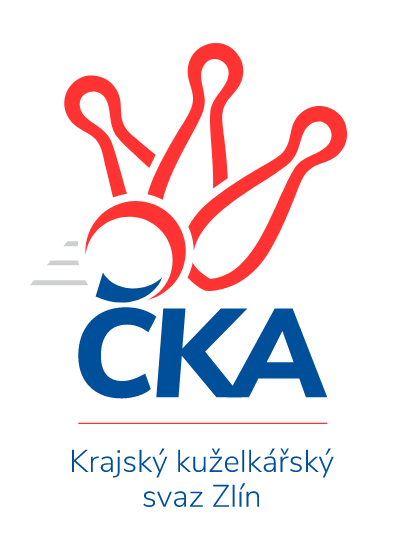 Nejlepší šestka kola - absolutněNejlepší šestka kola - absolutněNejlepší šestka kola - absolutněNejlepší šestka kola - absolutněNejlepší šestka kola - dle průměru kuželenNejlepší šestka kola - dle průměru kuželenNejlepší šestka kola - dle průměru kuželenNejlepší šestka kola - dle průměru kuželenNejlepší šestka kola - dle průměru kuželenPočetJménoNázev týmuVýkonPočetJménoNázev týmuPrůměr (%)Výkon5xMiroslav MíšekSl. Kroměříž4904xMiroslav MíšekSl. Kroměříž110.684904xTomáš KuchtaSl. Kroměříž4772xLucie ŠťastnáVal. Meziříčí109.374753xLucie ŠťastnáVal. Meziříčí4751xAntonín PlesníkKelč108.614623xRadek RakSlavičín A4741xPetr PeléšekSlavičín B108.324472xJiří TesařSl. Kroměříž4692xJosef BařinkaBylnice108.134521xAntonín PlesníkKelč4623xTomáš VybíralKelč107.91459